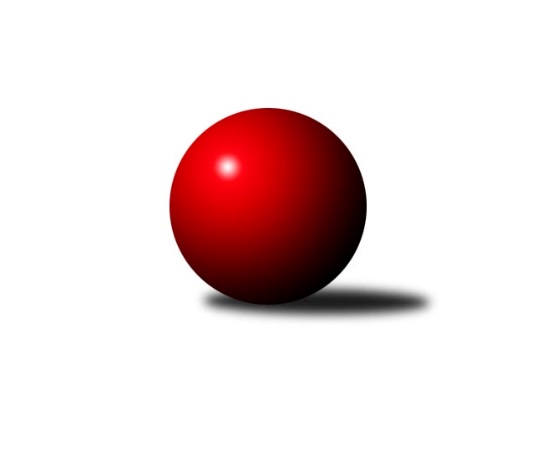 Č.8Ročník 2018/2019	10.11.2018Nejlepšího výkonu v tomto kole: 3382 dosáhlo družstvo: KC Zlín3. KLM D 2018/2019Výsledky 8. kolaSouhrnný přehled výsledků:KK Réna Ivančice 	- SK Podlužan Prušánky 	2:6	3102:3219	8.0:16.0	10.11.TJ Centropen Dačice B	- KC Zlín	2:6	3290:3382	10.0:14.0	10.11.SK Baník Ratiškovice	- TJ Sokol Mistřín 	3:5	3166:3266	8.5:15.5	10.11.TJ Start Jihlava 	- TJ Lokomotiva České Budějovice 	2:6	3192:3245	7.5:16.5	10.11.KK Slavoj Žirovnice 	- TJ Sokol Slavonice	4:4	3237:3210	11.0:13.0	10.11.TJ Sokol Husovice C	- TJ Sokol Šanov 	1:7	3110:3302	9.0:15.0	10.11.Tabulka družstev:	1.	KC Zlín	8	7	1	0	46.0 : 18.0 	105.0 : 87.0 	 3263	15	2.	SK Podlužan Prušánky	8	7	0	1	47.0 : 17.0 	123.0 : 69.0 	 3294	14	3.	KK Slavoj Žirovnice	8	5	1	2	39.5 : 24.5 	104.0 : 88.0 	 3170	11	4.	TJ Sokol Šanov	8	5	0	3	35.0 : 29.0 	93.5 : 98.5 	 3232	10	5.	TJ Lokomotiva České Budějovice	8	4	0	4	33.0 : 31.0 	102.0 : 90.0 	 3203	8	6.	TJ Sokol Mistřín	8	4	0	4	32.0 : 32.0 	103.5 : 88.5 	 3202	8	7.	TJ Centropen Dačice B	8	3	1	4	31.0 : 33.0 	94.0 : 98.0 	 3208	7	8.	TJ Sokol Slavonice	8	3	1	4	30.0 : 34.0 	101.0 : 91.0 	 3187	7	9.	TJ Sokol Husovice C	8	2	2	4	27.0 : 37.0 	94.0 : 98.0 	 3214	6	10.	TJ Start Jihlava	8	2	0	6	25.0 : 39.0 	85.0 : 107.0 	 3199	4	11.	SK Baník Ratiškovice	8	2	0	6	19.5 : 44.5 	72.5 : 119.5 	 3171	4	12.	KK Réna Ivančice	8	1	0	7	19.0 : 45.0 	74.5 : 117.5 	 3106	2Podrobné výsledky kola:	 KK Réna Ivančice 	3102	2:6	3219	SK Podlužan Prušánky 	Luboš Staněk	135 	 131 	 122 	104	492 	 1:3 	 533 	 124	135 	 150	124	Jan Zálešák	Tomáš Buršík	121 	 135 	 140 	129	525 	 2.5:1.5 	 495 	 124	135 	 118	118	Michal Šimek	Tomáš Hrdlička	141 	 127 	 131 	148	547 	 0:4 	 582 	 147	142 	 140	153	Lukáš Hlavinka	Jaroslav Mošať	143 	 148 	 115 	129	535 	 3:1 	 543 	 140	140 	 146	117	Michal Pálka	Marek Čech	139 	 118 	 139 	131	527 	 0.5:3.5 	 564 	 141	135 	 139	149	Martin Tesařík	Miroslav Nemrava	117 	 130 	 122 	107	476 	 1:3 	 502 	 119	132 	 118	133	Zdeněk Zálešákrozhodčí: Michal HrdličkaNejlepší výkon utkání: 582 - Lukáš Hlavinka	 TJ Centropen Dačice B	3290	2:6	3382	KC Zlín	Jiří Malínek *1	112 	 121 	 127 	150	510 	 1:3 	 557 	 152	147 	 130	128	Tomáš Polášek	Tomáš Pospíchal	159 	 157 	 138 	148	602 	 2:2 	 577 	 165	137 	 152	123	Bronislav Fojtík	Lukáš Křížek	120 	 134 	 133 	143	530 	 2:2 	 563 	 153	125 	 150	135	Jindřich Kolařík	Tomáš Bártů	109 	 128 	 154 	151	542 	 2:2 	 568 	 139	137 	 142	150	Karel Ivaniš	Lukáš Prkna	138 	 136 	 147 	132	553 	 0:4 	 584 	 145	139 	 151	149	Radim Abrahám	Milan Kabelka	137 	 137 	 148 	131	553 	 3:1 	 533 	 126	125 	 144	138	Miroslav Málekrozhodčí: Aneta Kameníkovástřídání: *1 od 31. hodu Petr SemorádNejlepší výkon utkání: 602 - Tomáš Pospíchal	 SK Baník Ratiškovice	3166	3:5	3266	TJ Sokol Mistřín 	Dominik Schüller	116 	 134 	 126 	138	514 	 1:3 	 544 	 132	117 	 141	154	Zbyněk Bábíček	Michal Tušl	147 	 126 	 123 	127	523 	 2:2 	 514 	 126	112 	 142	134	Stanislav Zálešák	Tomáš Koplík ml.	117 	 136 	 115 	107	475 	 0:4 	 571 	 156	152 	 127	136	Jaroslav Polášek	Václav Podéšť	137 	 156 	 146 	131	570 	 2:2 	 542 	 131	119 	 150	142	Josef Toman *1	Viktor Výleta	141 	 121 	 140 	127	529 	 2:2 	 502 	 143	138 	 112	109	Martin Fiala	Aleš Zálešák	164 	 125 	 123 	143	555 	 1.5:2.5 	 593 	 141	172 	 137	143	Luděk Svozilrozhodčí: Koplík Václavstřídání: *1 od 61. hodu Jakub CizlerNejlepší výkon utkání: 593 - Luděk Svozil	 TJ Start Jihlava 	3192	2:6	3245	TJ Lokomotiva České Budějovice 	Jaroslav Matějka	142 	 124 	 121 	125	512 	 0:4 	 584 	 145	155 	 140	144	Martin Voltr	Jiří Vlach	141 	 135 	 119 	131	526 	 1:3 	 538 	 143	145 	 112	138	Tomáš Reban	Martin Votava	121 	 136 	 151 	154	562 	 2.5:1.5 	 496 	 131	136 	 127	102	Tomáš Polánský	Lukáš Novák	132 	 139 	 128 	125	524 	 1:3 	 544 	 113	141 	 137	153	Zdeněk Kamiš	Petr Votava	134 	 121 	 134 	142	531 	 1:3 	 561 	 141	141 	 121	158	Jiří Reban	Roman Doležal	130 	 121 	 157 	129	537 	 2:2 	 522 	 137	117 	 138	130	Pavel Černýrozhodčí: Doležal JosefNejlepší výkon utkání: 584 - Martin Voltr	 KK Slavoj Žirovnice 	3237	4:4	3210	TJ Sokol Slavonice	Miroslav Čekal	135 	 132 	 141 	121	529 	 2:2 	 506 	 113	142 	 123	128	Pavel Blažek	Jakub Kožich	124 	 140 	 136 	140	540 	 0.5:3.5 	 557 	 134	144 	 139	140	Miroslav Bartoška	David Švéda	145 	 120 	 146 	131	542 	 2:2 	 551 	 133	141 	 132	145	Jiří Svoboda	Pavel Ryšavý	122 	 141 	 137 	138	538 	 2:2 	 543 	 135	135 	 150	123	Zdeněk Holub	František Kožich	132 	 141 	 126 	122	521 	 2:2 	 544 	 128	133 	 136	147	Jiří Matoušek	Libor Kočovský	137 	 145 	 133 	152	567 	 2.5:1.5 	 509 	 137	120 	 141	111	Michal Dostálrozhodčí: Kejval Petr Nejlepší výkon utkání: 567 - Libor Kočovský	 TJ Sokol Husovice C	3110	1:7	3302	TJ Sokol Šanov 	Martin Gabrhel	122 	 118 	 118 	130	488 	 1:3 	 555 	 142	117 	 134	162	Tomáš Červenka	Pavel Husar	132 	 124 	 127 	123	506 	 0:4 	 584 	 166	127 	 134	157	Jiří Konvalinka	Igor Sedlák	140 	 140 	 118 	138	536 	 2:2 	 537 	 136	141 	 143	117	Milan Volf	Jaromír Šula	138 	 147 	 129 	119	533 	 2:2 	 550 	 128	135 	 145	142	Petr Bakaj	Radim Máca	134 	 132 	 127 	130	523 	 1:3 	 613 	 162	122 	 157	172	Petr Mika	Radim Meluzín	147 	 128 	 116 	133	524 	 3:1 	 463 	 120	96 	 123	124	Aleš Procházka *1rozhodčí: Žižlavský Tomášstřídání: *1 od 56. hodu Stanislav ČervenkaNejlepší výkon utkání: 613 - Petr MikaPořadí jednotlivců:	jméno hráče	družstvo	celkem	plné	dorážka	chyby	poměr kuž.	Maximum	1.	Jan Zálešák 	SK Podlužan Prušánky 	571.05	375.4	195.7	3.5	5/5	(613)	2.	Jiří Konvalinka 	TJ Sokol Šanov 	568.70	375.3	193.4	2.7	5/5	(594)	3.	Milan Kabelka 	TJ Centropen Dačice B	564.50	374.2	190.3	4.4	4/5	(594)	4.	Martin Voltr 	TJ Lokomotiva České Budějovice 	564.44	365.4	199.1	2.0	6/6	(584)	5.	Vojtěch Novák 	SK Podlužan Prušánky 	561.06	374.9	186.1	3.4	4/5	(586)	6.	Luděk Svozil 	TJ Sokol Mistřín 	559.80	370.4	189.4	3.3	5/5	(593)	7.	Bronislav Fojtík 	KC Zlín	558.90	371.2	187.7	3.9	5/5	(577)	8.	Petr Mika 	TJ Sokol Šanov 	558.45	372.7	185.8	2.5	5/5	(613)	9.	Viktor Výleta 	SK Baník Ratiškovice	552.75	366.2	186.6	4.1	5/5	(586)	10.	Zdeněk Zálešák 	SK Podlužan Prušánky 	551.30	367.3	184.0	2.1	5/5	(657)	11.	Aleš Procházka 	TJ Sokol Šanov 	551.25	367.9	183.3	4.3	4/5	(589)	12.	Jaroslav Matějka 	TJ Start Jihlava 	548.25	366.2	182.1	5.1	5/5	(577)	13.	Lukáš Hlavinka 	SK Podlužan Prušánky 	548.00	365.8	182.3	1.3	4/5	(582)	14.	Patrik Solař 	KK Slavoj Žirovnice 	547.13	369.4	177.8	5.0	4/5	(576)	15.	Jiří Malínek 	TJ Centropen Dačice B	546.67	366.3	180.4	5.4	4/5	(584)	16.	Petr Votava 	TJ Start Jihlava 	546.55	369.9	176.7	5.1	5/5	(564)	17.	Radim Máca 	TJ Sokol Husovice C	543.75	367.6	176.2	5.8	5/5	(565)	18.	Radim Meluzín 	TJ Sokol Husovice C	542.40	362.4	180.0	4.0	5/5	(565)	19.	Radek Janás 	KC Zlín	540.50	365.6	174.9	7.1	4/5	(578)	20.	Miroslav Málek 	KC Zlín	539.00	370.3	168.8	5.9	4/5	(561)	21.	Pavel Husar 	TJ Sokol Husovice C	538.55	365.2	173.4	5.6	5/5	(563)	22.	Jiří Svoboda 	TJ Sokol Slavonice	537.87	367.7	170.2	4.1	3/4	(551)	23.	Karel Ivaniš 	KC Zlín	537.13	362.3	174.9	4.3	4/5	(574)	24.	Milan Volf 	TJ Sokol Šanov 	537.07	363.5	173.6	5.8	5/5	(557)	25.	Michal Dostál 	TJ Sokol Slavonice	536.85	356.1	180.8	4.0	4/4	(575)	26.	Jiří Reban 	TJ Lokomotiva České Budějovice 	536.50	359.8	176.7	6.7	6/6	(561)	27.	David Švéda 	KK Slavoj Žirovnice 	536.31	368.3	168.1	4.6	4/5	(574)	28.	Zdeněk Kamiš 	TJ Lokomotiva České Budějovice 	536.06	360.3	175.7	3.9	6/6	(607)	29.	Zdeněk Holub 	TJ Sokol Slavonice	535.81	357.1	178.8	4.8	4/4	(572)	30.	Lubomír Matějíček 	KC Zlín	535.50	363.3	172.3	4.9	4/5	(563)	31.	Tomáš Bártů 	TJ Centropen Dačice B	535.50	363.7	171.8	5.3	4/5	(562)	32.	Miroslav Nemrava 	KK Réna Ivančice 	534.45	359.8	174.7	5.3	5/5	(547)	33.	Martin Fiala 	TJ Sokol Mistřín 	534.05	361.9	172.2	5.8	5/5	(576)	34.	Martin Votava 	TJ Start Jihlava 	533.80	366.4	167.4	5.5	5/5	(562)	35.	Miroslav Bartoška 	TJ Sokol Slavonice	532.93	367.9	165.0	8.3	3/4	(575)	36.	Pavel Blažek 	TJ Sokol Slavonice	532.90	360.1	172.9	4.7	4/4	(585)	37.	Roman Doležal 	TJ Start Jihlava 	532.40	356.6	175.8	5.4	5/5	(551)	38.	Dominik Schüller 	SK Baník Ratiškovice	532.10	352.8	179.4	7.2	5/5	(566)	39.	Zbyněk Bábíček 	TJ Sokol Mistřín 	532.00	353.4	178.6	7.1	5/5	(569)	40.	Libor Kočovský 	KK Slavoj Žirovnice 	531.15	366.4	164.8	5.4	5/5	(593)	41.	Lukáš Novák 	TJ Start Jihlava 	530.80	364.5	166.4	7.7	5/5	(596)	42.	Tomáš Pospíchal 	TJ Centropen Dačice B	530.19	374.3	155.9	7.1	4/5	(602)	43.	Martin Gabrhel 	TJ Sokol Husovice C	530.06	364.8	165.3	6.6	4/5	(545)	44.	František Kožich 	KK Slavoj Žirovnice 	529.80	365.1	164.8	6.1	5/5	(582)	45.	Tomáš Buršík 	KK Réna Ivančice 	529.55	355.1	174.5	5.8	5/5	(567)	46.	Tomáš Reban 	TJ Lokomotiva České Budějovice 	528.93	364.7	164.3	8.2	5/6	(568)	47.	Pavel Černý 	TJ Lokomotiva České Budějovice 	528.08	361.3	166.8	7.0	6/6	(551)	48.	Jindřich Kolařík 	KC Zlín	527.19	355.8	171.4	4.7	4/5	(563)	49.	Jaroslav Polášek 	TJ Sokol Mistřín 	527.08	365.5	161.6	5.3	4/5	(571)	50.	Petr Janák 	TJ Centropen Dačice B	526.73	348.5	178.2	5.1	5/5	(577)	51.	Josef Toman 	TJ Sokol Mistřín 	525.58	354.6	171.0	7.0	4/5	(596)	52.	Jiří Matoušek 	TJ Sokol Slavonice	524.75	360.5	164.3	4.1	4/4	(544)	53.	Aleš Zálešák 	SK Baník Ratiškovice	524.07	356.1	168.0	5.7	5/5	(560)	54.	Michal Tušl 	SK Baník Ratiškovice	523.38	354.5	168.9	9.4	4/5	(569)	55.	Václav Podéšť 	SK Baník Ratiškovice	521.95	358.6	163.4	6.8	5/5	(570)	56.	Jakub Cizler 	TJ Sokol Mistřín 	521.50	353.7	167.8	5.4	4/5	(610)	57.	Miroslav Čekal 	KK Slavoj Žirovnice 	519.31	350.8	168.6	4.1	4/5	(533)	58.	Igor Sedlák 	TJ Sokol Husovice C	519.25	352.1	167.2	6.9	5/5	(552)	59.	Tomáš Polánský 	TJ Lokomotiva České Budějovice 	513.56	352.9	160.6	8.6	6/6	(551)	60.	Dalibor Šalplachta 	KK Réna Ivančice 	513.53	354.5	159.0	6.1	5/5	(552)	61.	Tomáš Hrdlička 	KK Réna Ivančice 	510.33	350.9	159.5	7.1	5/5	(547)	62.	Marek Čech 	KK Réna Ivančice 	507.94	356.1	151.9	8.9	4/5	(529)	63.	Jiří Vlach 	TJ Start Jihlava 	507.65	358.6	149.1	8.3	5/5	(559)	64.	Tomáš Koplík  ml.	SK Baník Ratiškovice	504.67	346.6	158.1	10.6	4/5	(526)		Tomáš Polášek 	KC Zlín	564.11	377.0	187.1	2.4	3/5	(584)		Martin Tesařík 	SK Podlužan Prušánky 	559.83	364.3	195.5	5.8	3/5	(566)		Radim Abrahám 	KC Zlín	559.00	361.7	197.3	2.0	3/5	(584)		Josef Něnička 	SK Baník Ratiškovice	558.75	373.3	185.5	3.3	2/5	(580)		Jakub Kožich 	KK Slavoj Žirovnice 	553.00	369.5	183.5	3.3	3/5	(566)		Karel Fabeš 	TJ Centropen Dačice B	551.00	355.0	196.0	4.0	1/5	(551)		Tomáš Válka 	TJ Sokol Husovice C	551.00	365.0	186.0	3.7	3/5	(579)		Dominik Fojtík 	SK Podlužan Prušánky 	543.50	370.6	172.9	4.1	3/5	(596)		Jiří Trávníček 	TJ Sokol Husovice C	543.00	373.0	170.0	7.0	1/5	(543)		Jaroslav Mošať 	KK Réna Ivančice 	541.42	367.2	174.3	3.0	3/5	(568)		Jaromír Šula 	TJ Sokol Husovice C	540.67	375.0	165.7	6.3	3/5	(547)		Lukáš Prkna 	TJ Centropen Dačice B	540.56	373.6	167.0	6.0	3/5	(565)		Stanislav Esterka 	SK Podlužan Prušánky 	540.22	364.4	175.8	4.1	3/5	(568)		Petr Bakaj 	TJ Sokol Šanov 	539.17	370.8	168.3	8.0	3/5	(557)		Daniel Bašta 	KK Slavoj Žirovnice 	532.00	355.0	177.0	3.0	1/5	(532)		Lukáš Křížek 	TJ Centropen Dačice B	530.00	358.0	172.0	7.0	1/5	(530)		Stanislav Zálešák 	TJ Sokol Mistřín 	529.92	365.8	164.1	6.6	3/5	(567)		Michal Pálka 	SK Podlužan Prušánky 	529.50	363.5	166.0	8.5	2/5	(543)		Tomáš Červenka 	TJ Sokol Šanov 	528.78	359.2	169.6	8.7	3/5	(555)		Petr Semorád 	TJ Centropen Dačice B	526.00	359.7	166.3	7.0	3/5	(539)		Pavel Ryšavý 	KK Slavoj Žirovnice 	525.33	365.2	160.2	8.3	3/5	(554)		Láďa Chalupa 	TJ Sokol Slavonice	522.00	332.0	190.0	3.0	1/4	(522)		Stanislav Červenka 	TJ Sokol Šanov 	522.00	364.0	158.0	6.8	2/5	(536)		Jan Sýkora 	TJ Lokomotiva České Budějovice 	507.00	342.0	165.0	8.0	1/6	(507)		Stanislav Tichý 	TJ Sokol Slavonice	499.50	348.3	151.3	8.0	2/4	(521)		Michal Šimek 	SK Podlužan Prušánky 	495.00	369.0	126.0	9.0	1/5	(495)		Eduard Kremláček 	KK Réna Ivančice 	491.50	339.5	152.0	6.5	2/5	(493)		Petr Trusina 	TJ Sokol Husovice C	491.00	353.0	138.0	16.0	1/5	(491)		Luboš Staněk 	KK Réna Ivančice 	490.50	346.0	144.5	12.0	2/5	(492)		Michal Stieranka 	TJ Sokol Šanov 	490.50	352.8	137.8	9.0	2/5	(534)		Karel Kunc 	TJ Centropen Dačice B	486.00	342.0	144.0	11.0	1/5	(486)		Karel Gabrhel 	TJ Sokol Husovice C	483.00	349.0	134.0	13.0	1/5	(483)Sportovně technické informace:Starty náhradníků:registrační číslo	jméno a příjmení 	datum startu 	družstvo	číslo startu8859	Jaroslav Matějka	10.11.2018	TJ Start Jihlava 	8x12852	Jaromír Šula	10.11.2018	TJ Sokol Husovice C	9x11977	Luboš Staněk	10.11.2018	KK Réna Ivančice 	10x20064	Michal Pálka	10.11.2018	SK Podlužan Prušánky 	11x21108	Martin Tesařík	10.11.2018	SK Podlužan Prušánky 	13x18994	Michal Šimek	10.11.2018	SK Podlužan Prušánky 	12x
Hráči dopsaní na soupisku:registrační číslo	jméno a příjmení 	datum startu 	družstvo	Program dalšího kola:9. kolo17.11.2018	so	10:00	TJ Lokomotiva České Budějovice  - TJ Sokol Husovice C	17.11.2018	so	10:00	TJ Sokol Mistřín  - KK Slavoj Žirovnice 	17.11.2018	so	10:00	KK Réna Ivančice  - TJ Centropen Dačice B	17.11.2018	so	13:00	SK Podlužan Prušánky  - TJ Sokol Šanov 	17.11.2018	so	13:30	TJ Sokol Slavonice - TJ Start Jihlava 	17.11.2018	so	16:00	KC Zlín - SK Baník Ratiškovice	Nejlepší šestka kola - absolutněNejlepší šestka kola - absolutněNejlepší šestka kola - absolutněNejlepší šestka kola - absolutněNejlepší šestka kola - dle průměru kuželenNejlepší šestka kola - dle průměru kuželenNejlepší šestka kola - dle průměru kuželenNejlepší šestka kola - dle průměru kuželenNejlepší šestka kola - dle průměru kuželenPočetJménoNázev týmuVýkonPočetJménoNázev týmuPrůměr (%)Výkon2xPetr MikaŠanov6133xPetr MikaŠanov114.196131xTomáš PospíchalDačice6021xTomáš PospíchalDačice111.036022xLuděk SvozilMistřín5931xLukáš HlavinkaPrušánky110.795824xJiří KonvalinkaŠanov5842xLuděk SvozilMistřín109.685934xMartin VoltrLok. Č.B. 5845xMartin VoltrLok. Č.B. 1095841xRadim AbrahámZlín5844xJiří KonvalinkaŠanov108.79584